Have We Embraced DAP in Texas Policy?Texas AEYC Annual ConferenceSession Speaker: Dr. Josh Thompson			Session Date: 11-02-2023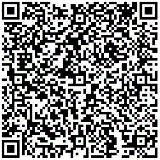 Session Room: Acacia				Session Time: 8:30 AM – 10:00 AMhttp://faculty.tamuc.edu/jthompson/dapAgenda Developmentally Appropriate Practice DAP Texas PolicyAction Steps Discussion Questions – that’s what I like about Texas! DQ1: How and when did you first come across DAP?DQ2: How does your use of technology enhance children’s development and well-being? DQ3: Do you see DAP show up in Texas classrooms, schools, and learning spaces? Have we embraced DAP in Texas policy? If so, how? DQ4: Are you an advocate for DAP in Texas classrooms, schools, and learning spaces? How will you show up for the child? NAEYC. (2020, 2022). Developmentally Appropriate Practice in Early Childhood Settings Serving Children from Birth Through Age 8. National Association for the Education of Young Children. 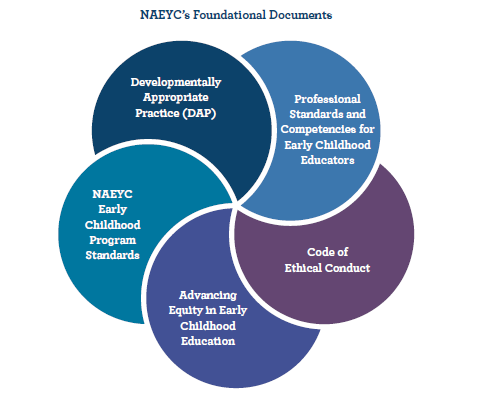 Three Core Considerations to Inform Decision Making I. Commonality
II. Individuality
III. ContextNine Principles of Child Development and Learninghttp://faculty.tamuc.edu/jthompson/dap Please take our Survey: What Educators Know about DAPThe land I live and work on has been cared for by Indigenous peoples, Caddo, Comanche, Kikapoi, Tawakoni, Wichita, and others. 1. Nature AND Nurture1. Nature AND Nurture2. Domains3. Play4. Variations 5. Constructivist 6. Motivation 7. Integrated 8. ZPD9. TechJosh Thompson, Ph.D. (he, him)  Safe Space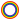 My passion is to promote and protect childlike wonder and love of learning through play.http://faculty.tamuc.edu/jthompson  Professor of Early Childhood Education Department of Curriculum & Instruction P: 903.886.5537  |  C: 214.663.6102 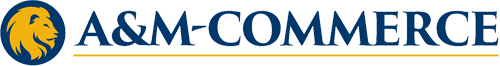 